Y5 PPA 9th March                 Pop Art Mother’s Day CardRoy Lichtenstein 1923-1997He became famous for his bright and bold paintings using words that describes a sound such as 'Thud', 'crash', 'bang' and 'buzz'  -   onomatopoeiaSee the examples below –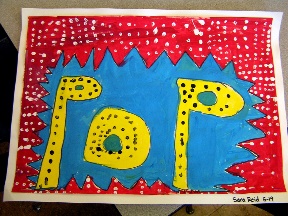 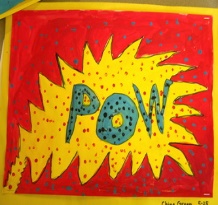 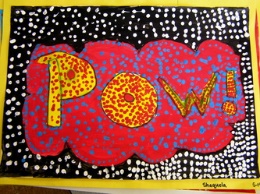 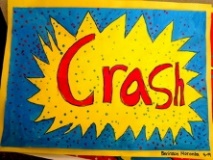 Using this technique, we are going to make a Mother’s Day card.You will need.Piece of A4 cardPencilBright coloured felt pensBlack felt pen.1.Fold the card in half, you can use it either landscape or portrait.2.Bubble or block write the word ‘Mum’ in large print in the middle of the card.    Watch the link below on block writing. https://www.youtube.com/watch?v=r1Jit6UuxT0&t=12s3. Colour the word one colour.4. Make a pattern around it, then colour it.5. Then colour the background.6. Now trace around the colours in black.See the steps below.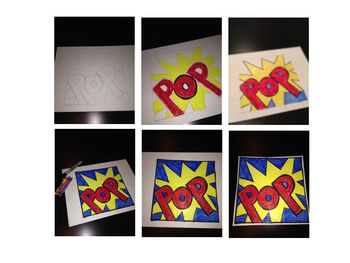 Now write your message for Mother’s Day inside.